АДМИНИСТРАЦИЯТАЛОВСКОГО СЕЛЬСКОГО ПОСЕЛЕНИЯКАМЫШИНСКОГО МУНИЦИПАЛЬНОГО РАЙОНА ВОЛГОГРАДСКОЙ БЛАСТИ 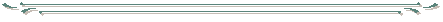 ПОСТАНОВЛЕНИЕот 17.04.2018 г                                      №  25-пВ целях обеспечения достижений экономического и (или) социального эффекта от предоставления отдельным категориям налогоплательщиков налоговых льгот по платежам в бюджет Таловского сельского поселения, руководствуясь Уставом Таловского сельского поселения, ПОСТАНОВЛЯЮ:1. Утвердить Порядок проведения оценки эффективности предоставляемых (планируемых к предоставлению) налоговых льгот по местным налогам, согласно приложению к настоящему постановлению.2. Постановление администрации Таловского сельского поселения № 154-п от 07.10.2016 года «Об утверждении Порядка оценки эффективности предоставления и  планируемых к предоставлению налоговых льгот» - отменить.3.В соответствии со статьей 5 Закона Волгоградской области от 26.12.2008 № 1816-ОД «О порядке организации и ведения регистра муниципальных правовых актов Волгоградской области», направить копию настоящего постановления для включения в Регистр в течение 30 дней со дня его принятия.4. Настоящее постановление подлежит официальному опубликованию (обнародованию) и размещению в сети Интернет на официальном сайте:  http://adm-talovka.ru/Глава Таловского сельского поселения                            Т.В. ДаниловаПриложение к постановлению администрации Таловского сельского поселения                                                                                                       № 25-п от 17.04. 2018гПорядок проведенияоценки эффективности предоставляемых(планируемых к предоставлению) налоговых льгот по местным налогамОбщие положения1.1. Порядок проведения оценки эффективности предоставления (планируемых к предоставлению) налоговых льгот по местным налогам (далее - Порядок) определяет правила предоставления налоговых льгот с учетом оценки эффективности их предоставления. Применение настоящего Порядка позволит обеспечить регулярную оценку планируемых и фактических результатов предоставления налоговых льгот по местным налогам. Оценка эффективности налоговых льгот по местным налогам производится в целях оптимизации перечня действующих налоговых льгот, их соответствия общественным интересам, повышения точности прогнозирования результатов предоставления налоговых льгот, обеспечения оптимального выбора объектов для предоставления финансовой поддержки в форме налоговых льгот, сокращения потерь местного бюджета. 1.2. Настоящий Порядок распространяется на предоставленные решениями Таловского сельского Совета, а также планируемые к предоставлению налоговые льготы по местным налогам (далее - налоговые льготы). 1.3. В настоящем Порядке используются следующие основные понятия и термины: налоговая льгота - предоставляемое отдельным категориям налогоплательщиков преимущество по сравнению с другими налогоплательщиками, включая возможность не уплачивать налог либо уплачивать его в меньшем размере; оценка эффективности - анализ влияния результатов предоставления налоговых льгот отдельным категориям на показатели бюджетной и социальной эффективности развития Таловского сельского поселения (далее – сельское поселение) в разрезе отраслей (видов деятельности); бюджетная эффективность – оценка результата хозяйственной деятельности категорий налогоплательщиков, которым предоставлены налоговые льготы с точки зрения влияния на доходы бюджета сельского поселения;  социально-экономическая эффективность - последствия от предоставления налоговых льгот, которые выражаются в сохранении (увеличении) численности работников и повышении их благосостояния. 1.4. Оценка производится администрацией сельского поселения в разрезе отдельно взятых видов местных налогов, в отношении каждой из предоставленных льгот и по каждой категории получателей  и категории земель (по земельному налогу), в разрезе  отдельных отраслей экономики (видов деятельности). 1.5. Оценка эффективности налоговых льгот производится в следующие сроки: по планируемым к предоставлению налоговым льготам - в течение месяца со дня поступления предложений о предоставлении налоговых льгот; по предоставленным налоговым льготам по состоянию на конец отчетного года - в срок до 1 сентября года, следующего за отчетным. 1.6. Источником информации для расчетов оценки эффективности налоговых льгот служат данные налоговой отчетности (отчет о базе налогообложения по основным видам налогов по форме 5-МН), а также иная достоверная информация. При отсутствии необходимых данных в этих видах отчетности (или их недоступности) используется статистическая отчетность, представляемая органами статистики и иные виды информации, включая оценки экспертов и данные, представленные получателями налоговых льгот или претендующими на их получение по запросу уполномоченного органа. 2. Основные принципы и цели установления налоговых льгот2.1. Установление налоговых льгот осуществляется с соблюдением следующего основного принципа: налоговые льготы устанавливаются в пределах полномочий органов местного самоуправления, установленных законодательством; налоговые льготы устанавливаются отдельным категориям налогоплательщиков. 2.2. Основными целями предоставления налоговых льгот являются: стимулирование роста налогооблагаемой базы и обеспечение прироста налоговых платежей в местный бюджет; обеспечение экономической заинтересованности юридических и физических лиц в расширении приоритетных для сельского поселения видов хозяйственной деятельности; создание необходимых экономических условий для развития инвестиционной деятельности в сельском поселении. 3.Оценка эффективности предоставленных налоговых льгот3.1. Объектом предстоящей оценки является бюджетная и социально-экономическая эффективность от предоставления налоговых льгот по земельному налогу и налогу на имущество физических лиц. 3.2. Оценка эффективности налоговых льгот производится администрацией поселения в 4 этапа. 3.3. На первом этапе производится инвентаризация налоговых льгот, предоставленных в соответствии с решениями Таловского сельского Совета. По результатам инвентаризации составляется реестр предоставленных налоговых льгот. Ведение реестра осуществляется по форме согласно приложению 1 к настоящему Порядку. При предоставлении новых налоговых льгот по местным налогам, отмене льгот или изменении содержания льготы в реестр вносятся соответствующие поправки. 3.4. На втором этапе определяются потери (суммы недополученных доходов) бюджета сельского  поселения, обусловленные предоставлением налоговых льгот. Оценка потерь производится по следующим формулам: 1) в случае если предоставление льготы заключается в освобождении от налогообложения части базы налога: Спб = Сснб x НС, где Спб - сумма потерь (сумма недополученных доходов) бюджета сельского поселения; Сснб - сумма (размер) сокращения налоговой базы по причине предоставления льгот; НС - действующая в период предоставления льгот ставка налога; 2) в случае если предоставление льготы заключается в обложении части базы налога по пониженной налоговой ставке: Спб = БНл x (НСб - НСл), где Спб - сумма потерь (сумма недополученных доходов) бюджета сельского поселения; БНл - размер базы налога, на которую распространяется действие льготной ставки; НСб - действующая (предполагаемая) в период предоставления льгот базовая ставка налога; НСл - льготная ставка налога. Сумма (размер) сокращения базы налога по причине предоставления льгот (Сснб) представляет собой: по земельному налогу - кадастровую стоимость земельных участков, освобождаемых от налогообложения, облагаемых по более низкой налоговой ставке; по налогу на имущество физических лиц - инвентаризационную стоимость строений, помещений и сооружений, освобождаемых от налогообложения или облагаемых по более низкой налоговой ставке. Сводная оценка потерь бюджета при использовании налоговых льгот осуществляется по форме согласно приложению 2 к настоящему Порядку. 3.5. На третьем этапе производится оценка бюджетной и социально-экономической эффективности предоставления налоговых льгот. Оценка бюджетной эффективности предоставленных налоговых льгот осуществляется на основании расчета коэффициента бюджетной эффективности по следующей формуле: КБэф= Нi/Нi-1, где КБэф – коэффициент бюджетной эффективности предоставленных налоговых льгот; Нi – сумма уплаченных налогов в бюджет сельского поселения за отчетный период по категории налогоплательщиков, получивших налоговые льготы; Нi-1– сумма уплаченных налогов в бюджет сельского поселения за год, предшествующий отчетному периоду, по категории налогоплательщиков, получивших налоговые льготы. При значении коэффициента меньше единицы налоговые льготы не имеют бюджетной эффективности. При значении коэффициента равном или больше единицы, налоговые льготы имеют бюджетный эффект. Оценка социально-экономической эффективности предоставленных налоговых льгот осуществляется на основании динамики следующих показателей по категориям налогоплательщиков: среднесписочная численность работников за отчетный период и за год, предшествующий отчетному периоду; среднемесячная заработная плата на одного работника за отчетный период и за год, предшествующий отчетному периоду. Налоговые льготы имеют положительную социально-экономическую эффективность, если достигнуто улучшение значения по сравнению с предыдущим отчетным периодом, хотя бы по одному из указанных показателей. Результаты оценки эффективности предоставленных налоговых льгот оформляются согласно приложениям 3 и 4 по каждой категории налоговых льгот и в разрезе налогоплательщиков. 3.6. Администрация сельского поселения в месячный срок осуществляет подготовку заключений по результатам оценки эффективности налоговых льгот и проектов решений об отмене или изменении налоговых льгот согласно приложению 5 и вносит их на рассмотрение в Семеновский сельский Совет. Данные проекты должны быть приняты Семеновским сельским Советом до принятия бюджета сельского поселения на очередной финансовый год и плановый период. 4.Особенности проведения оценки бюджетной и социально-экономической эффективности предоставления налоговых льгот по местным налогам.4.1. Если получателями налоговых льгот выступают органы местного самоуправления и муниципальные учреждения Камышинского муниципального района, обеспечивающие выполнение возложенных на них функциональных задач в интересах населения сельского поселения, то в этом случае сумма планируемых к предоставлению налоговых льгот рассматривается как оптимизация расходов бюджета поселения и бюджета Камышинского муниципального района и исключение встречных потоков в консолидированном бюджете Камышинского муниципального района. Следовательно, бюджетная эффективность от предоставления налоговых льгот здесь проявляется в экономии бюджетных средств, выделяемых на прямое финансирование выполнения налогоплательщиком социальных задач.                                                                     4.2.Если получателями налоговых льгот являются некоммерческие учреждения, основной  ОКВЭД  которых  «Управление недвижимым имуществом за вознаграждение или на договорной основе» (68.32), то для данной категории налогоплательщиков в целях социальной поддержки граждан эффективность налоговых льгот не производить.4.3. В качестве критерия социальной эффективности налоговых льгот для физических лиц, не являющихся индивидуальными предпринимателями, может выступать сумма предоставляемых налоговых льгот налогоплательщикам, как социальная поддержка.5. Применение результатов оценки эффективностипредоставления налоговых льгот5.1. По результатам проведения оценки составляется аналитическая записка, которая представляется: по налоговым льготам за истекший финансовый год - Главе сельского поселения и в Семеновский сельский Совет в срок до 01 сентября года, следующего за отчетным; по планируемым к предоставлению налоговым льготам - Главе сельского поселения в течение месяца со дня поступления предложений о предоставлении налоговых льгот.  5.2. Аналитическая записка по результатам оценки эффективности налоговых льгот за истекший финансовый год должна содержать: полный перечень предоставленных на территории сельского поселения налоговых льгот; полную информацию о потерях бюджета сельского поселения (планируемых и фактических) по причине предоставления льгот; сведения о бюджетной и социально-экономической эффективности действующих налоговых льгот; предложения по сохранению, корректировке или отмене налоговых льгот в зависимости от результатов оценки эффективности.5.3. Аналитическая записка по результатам оценки эффективности планируемых к предоставлению налоговых льгот должна содержать: полную информацию о прогнозируемых потерях бюджета сельского поселения в случае принятия решения о предоставлении льгот; прогноз бюджетной и социально-экономической эффективности планируемых к предоставлению налоговых льгот в динамике по годам на среднесрочную перспективу (не менее 3-х лет); обоснованные предложения по предоставлению иных мер муниципальной поддержки, помимо налоговых льгот (муниципальные гарантии, отсрочки, рассрочки др.) с использованием методик, утверждаемых Порядком проведения оценки эффективности и результативности предоставления бюджетных средств по видам бюджетной поддержки; другие формы муниципальной поддержки, предоставленные в настоящий момент данной категории налогоплательщиков. 5.4. Результаты оценки эффективности налоговых льгот используются для: разработки бюджета сельского поселения на очередной финансовый год и плановый период; своевременного принятия мер по отмене неэффективных налоговых льгот; разработки предложений администрацией сельского поселения по совершенствованию мер поддержки отдельных категорий налогоплательщиков; введения новых видов налоговых льгот (внесения изменений в предоставленные налоговые льготы).Приложение 1 к Порядку проведенияоценки эффективности предоставляемых(планируемых к предоставлению) налоговых льгот по местным налогам, утвержденным постановлением администрации Таловского сельского поселения № 25-п от 17.04.2018гРЕЕСТРпредоставленных налоговых льготпо состоянию на «___» ____________________20___г.Приложение 2 к Порядку проведенияоценки эффективности предоставляемых(планируемых к предоставлению) налоговых льгот по местным налогам, утвержденному постановлением администрации Таловского сельского поселения № 25-п от 17.04.2018гСводная отчетная формадля оценки потерь бюджета Таловского сельского поселенияпри использовании налоговых льгот по состояниюна "__" ________ 20___ г.Вид налога _________________________________________________ Содержание налоговой льготы ________________________________ Категория получателей льготы (наименование отраслей экономики, на которые распространяется налоговая льгота) Приложение №3 к Порядку проведенияоценки эффективности предоставляемых(планируемых к предоставлению) налоговых льгот по местным налогам, утвержденному постановлением администрации Таловского сельского поселения № 25-п от 17.04.2018гРАСЧЕТоценки эффективности предоставленных налоговых льготв администрацию Таловского сельского поселенияПолное наименование налогоплательщика______________________________ __________________________________________________________________ Ответственное лицо _____________________________, тел._______________ Наименование налога________________________________________________ Содержание налоговой льготы________________________________________                                                               (размер налоговой ставки в % или освобождение) Категория налоговой льготы__________________________________________ Отчетный период ________ годРуководитель организации _________________                 _________________________                                                                              (подпись)                                                  (расшифровка подписи) Главный бухгалтер _________________                                __________________________                                                          (подпись)                                                                         (расшифровка подписи) Приложение 4 к Порядку проведенияоценки эффективности предоставляемых(планируемых к предоставлению) налоговых льгот по местным налогам, утвержденному постановлением администрации Таловского сельского поселения № 25-п от 17.04.2018гРАСЧЕТоценки эффективности предоставленных налоговых льготпо категориям налогоплательщиковНаименование налога___________________________________________________ Содержание налоговой льготы ___________________________________________                                                                                            (размер налоговой ставки в % или освобождение) Категория налоговой льготы _____________________________________________ Категория налогоплательщика*___________________________________________*Категории налогоплательщиков по земельному налогу учитывать в разрезе  категорий земель.Приложение 5 к Порядку проведенияоценки эффективности предоставляемых(планируемых к предоставлению) налоговых льгот по местным налогам, утвержденному постановлением администрации Таловского сельского поселения № 25-п от 17.04.2018гРЕЗУЛЬТАТЫоценки эффективности предоставленных налоговых льготза ________________ годГлава  поселения                                        _______________________________*Категории налогоплательщиков по земельному налогу учитывать в разрезе  категорий земель.АДМИНИСТРАЦИЯ ТАЛОВСКОГО СЕЛЬСКОГО ПОСЕЛЕНИЯКАМЫШИНСКОГО МУНИЦИПАЛЬНОГО РАЙОНАВОЛГОГРАДСКОЙ ОБЛАСТИ403854 Волгоградская область, Камышинский район, с. Таловка, ул. Молодежная, 4,ИНН 3410004710 КПП 341001001 р/с 40204810800000000368 БИК 041806001 Банка Отделение Волгоград г. ВолгоградАкт об обнародовании. В соответствии с Уставом Таловского сельского поселения на информационных стендах, расположенных у здания администрации Таловского сельского поселения, по адресу: Волгоградская область, Камышинский район, с.Таловка, ул. Молодежная, 4, было размещено (обнародовано):- Постановление  № 25-п  от  17.04.2018г.    «Об утверждении Порядка проведения оценки эффективности предоставляемых (планируемых к предоставлению) налоговых льгот по местным налогам.» Также данное Постановление размещено в сети Интернет на официальном сайте  http://adm-talovka.ru/.Дата начала обнародования – 18.04.2018гДата окончания обнародования – 18.05.2018гГлава Таловского сельского поселения                         Т.В. ДаниловаОб утверждении Порядка проведения оценки эффективности предоставляемых (планируемых к предоставлению) налоговых льгот по местным налогам№п/пВид налогаСодержание льготыУсловия предоставленияКатегория получателей, отрасли экономики (виды деятельности)Нормативный правовой актПримечание(категории земель)ПоказательЗначения показателяПримечание12341Налоговая база по налогу за период с начала года, тыс. руб.2Размер сокращения налоговой базы по налогу за период с начала года, тыс.руб.При освобождении от налогообложения части базы налога3Базовая ставка налога, зачисляемого в бюджет муниципального образования, %4Льготная ставка налога, зачисляемого в бюджет муниципального образования, %При применении пониженной ставки налога5Сумма потерь бюджета (сумма недополученных доходов) по причине предоставления налоговых льгот, тыс.руб.№ п/пНаименование показателяЕд. измГод, предшествующий отчетномуОтчетный периодКоэффициент эффективности123456=5/41.Коэффициент бюджетной эффективности (стр.1.1) хх1.1.Сумма уплаченных налогов в местный бюджет Таловского сельского поселениятыс. руб2.Коэффициент социально-экономической эффективности (стр.2.2 или стр.2.3 > 1) хх2.1.Фонд заработной платы, начисленной работникам среднесписочного состава тыс. руб2.2.Среднесписочная численность работников человек2.3.Среднемесячная заработная плата на одного работника (стр. 2.1 / стр. 2.2 / количество месяцев) руб        Отчетный период ________ годКатегория налогоплательщика *Вид налога Коэффициент бюджетной эффективности Коэффициент социально-экономической эффективности Оценка эффективности (да, нет) Тел. (84457) 7-61-41 Факс (84457) 7-61-24